Nombre del aspirante:Línea de investigación del DESEP:Tema:Título de la investigación:Planteamiento de problema:Explicar antecedentes de la problemática, construir el problema de investigación, elaborar la(s) pregunta y el (los) objetivo(s) de investigación. Justificar la importancia del problema de investigación.Secciones:AntecedentesPregunta(s) de investigaciónObjetivo(s)JustificaciónPerspectiva teórica que se propone utilizar para abordar el problema:Explique desde cuál perspectiva y con base en cuáles conceptos eje abordaría el problema de investigación.Esbozo metodológico:Describa el acercamiento metodológico con el que propone abordar el problema (método y técnicas).Bibliografía Elaborar esta sección según las normas de la American Psychological AssociationNota: Se sugiere una extensión de entre 5 y 10 cuartillas.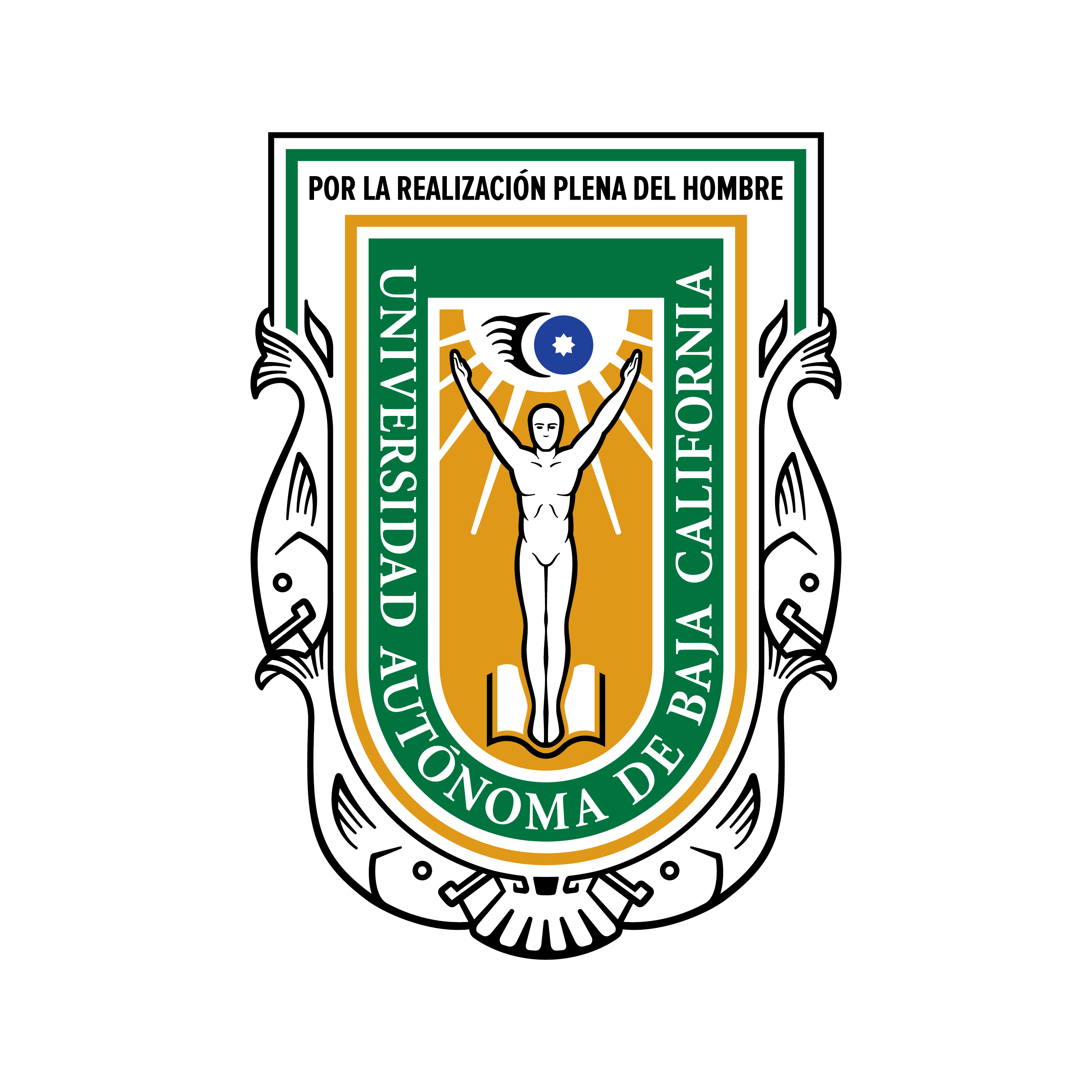 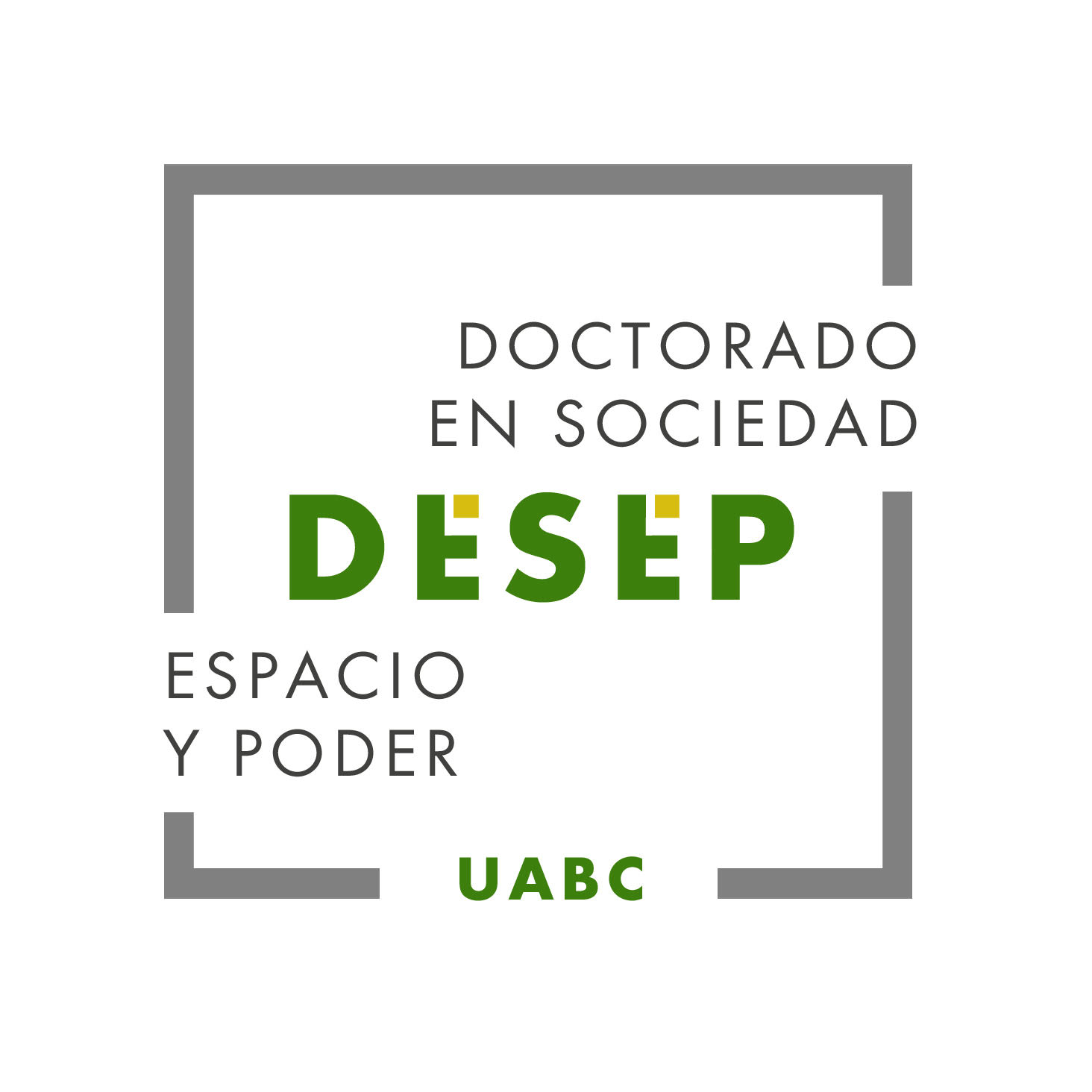 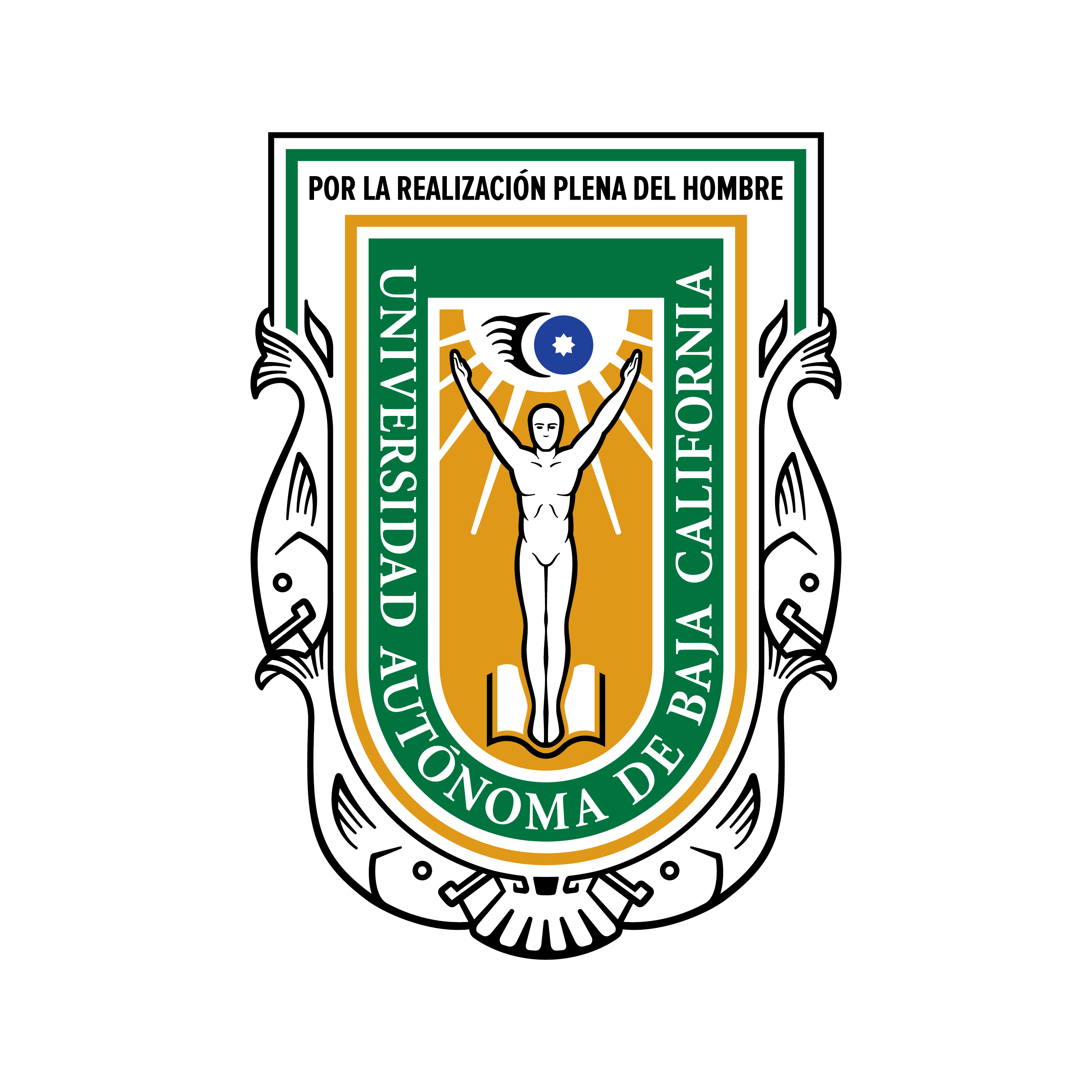 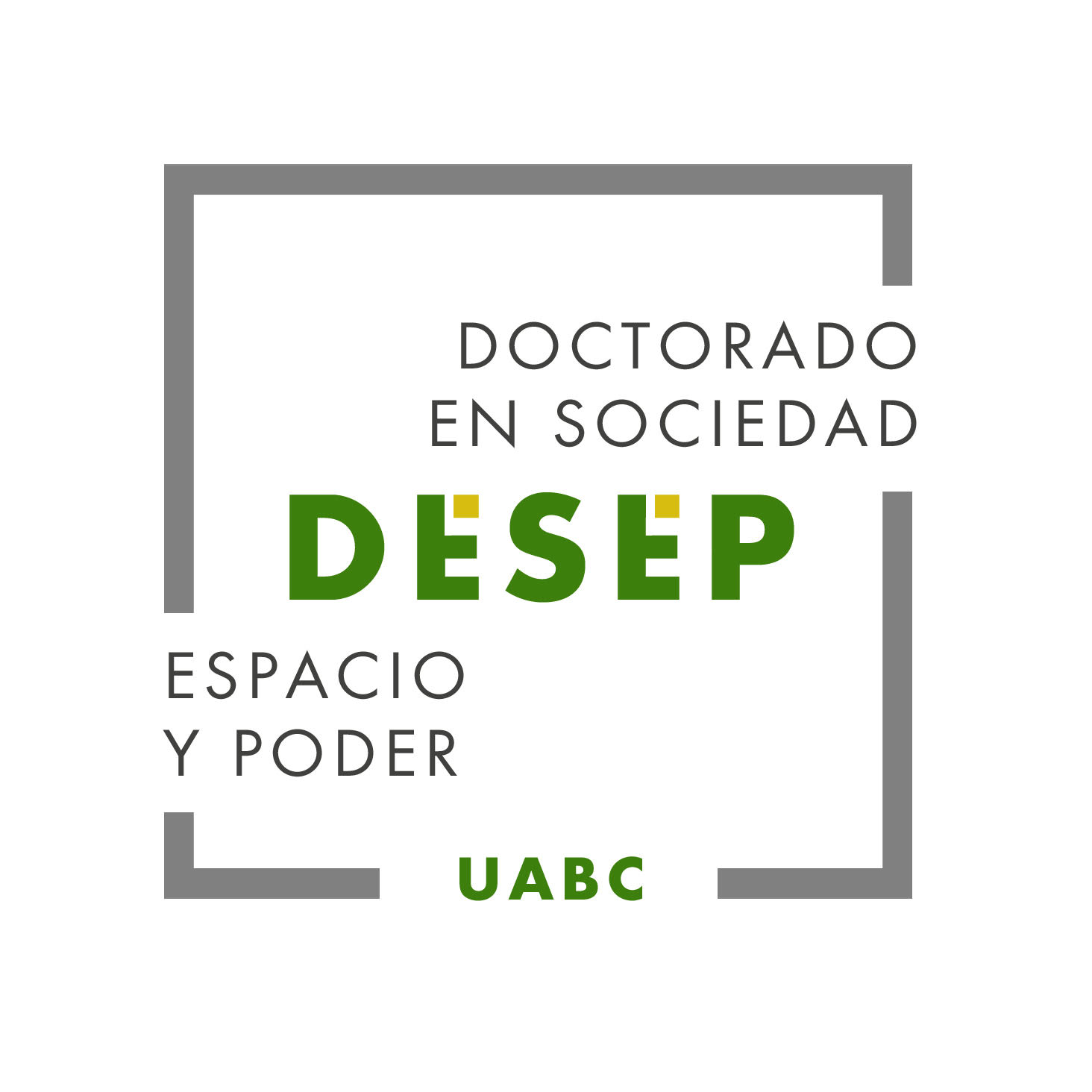 Universidad Autónoma de Baja CaliforniaFacultad de Ciencias HumanasDoctorado en Sociedad, Espacio y Poder